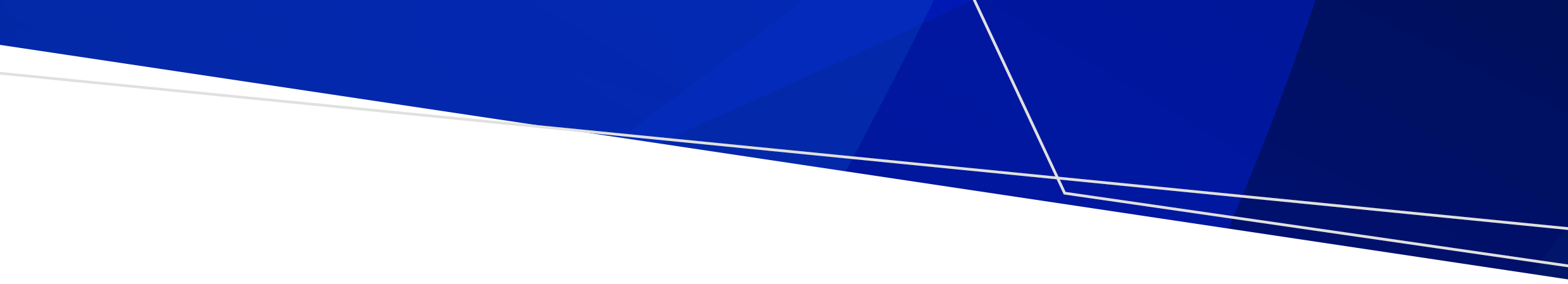 ការប្រែប្រួលអាកាសធាតុ និងសុខភាព - ការកាត់បន្ថយផលប៉ះពាល់ របស់អ្នក និងធ្វើឱ្យប្រសើរឡើងនូវសុខភាពរបស់អ្នក (គុណប្រយោជន៍ រួមផ្នែកសុខភាព នៃការកាត់បន្ថយការប្រែប្រួលអាកាសធាតុ)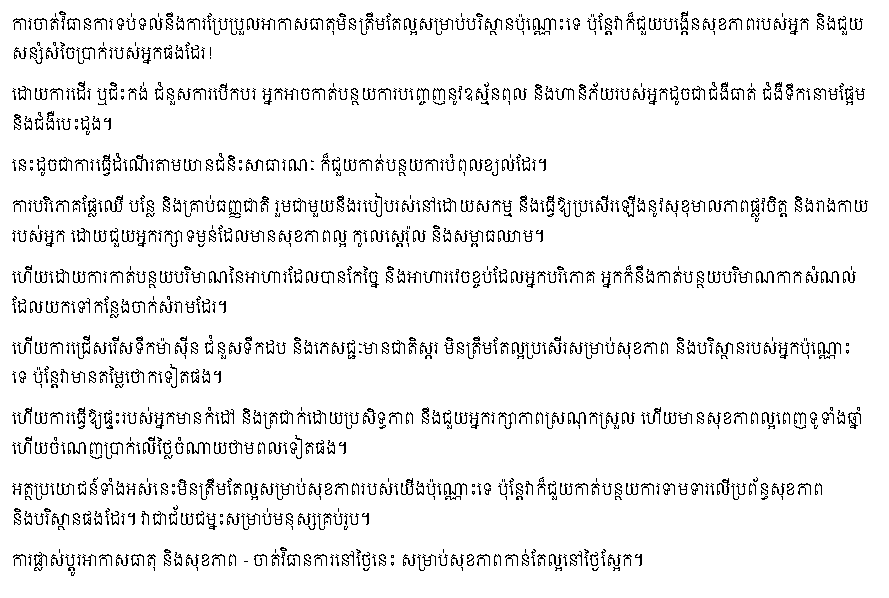 To receive this publication in an accessible format phone 1300 761 874 using the National Relay Service 13 36 77 if required, or email environmental.healthunit@health.vic.gov.auAuthorised and published by the Victorian Government, 1 Treasury Place, Melbourne.© State of Victoria, Department of Health, October 2021.Available from the Climate change and health – Reducing your impact and improving your health (video) page <https://www.betterhealth.vic.gov.au/health/Videos/Climate-change-and-health-reducing-your-impact-and-improving-your-health> on the Better Health Channel website.